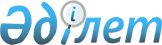 О признании утратившими силу некоторых нормативных правовых постановлений акимата Сарыагашского районаПостановление акимата Сарыагашского района Южно-Казахстанской области от 29 апреля 2016 года № 234      В соответствии с пунктом 8 статьи 37 Закона Республики Казахстан от 23 января 2001 года "О местном государственном управлении и самоуправлении в Республике Казахстан" и статьей 27 Закона Республики Казахстан от 6 апреля 2016 года "О правовых актах", акимат Сарыагашского района ПОСТАНОВЛЯЕТ:

      1. Признать утратившими силу некоторые нормативные правовые постановления акимата Сарыагашского района, согласно приложению к настоящему постановлению.

      2. Контроль за исполнением настоящего постановления возложить на руководителя аппарата акима района Альсеитова Ж.

      3. Настоящее постановление вводится в действие со дня подписания.

 Перечен некоторые нормативные правовые постановления акимата Сарыагашского района утративших силу      1. Постановление акимата Сарыагашского района от 11 февраля 2014 года № 46 "Об установлении квоты рабочих мест для лиц, состоящих на учете службы пробации уголовно-исполнительной инспекции, а также лиц, освобожденных из мест лишения свободы, и для несовершеннолетних выпускников интернатных организаций" (зарегистрировано в Реестре государственной регистрации нормативных правовых актов № 2557, опубликовано в газете "Сарыагаш" 19 марта 2014 года № 39-41 (11370));

      2. Постановление акимата Сарыагашского района от 11 февраля 2014 года № 47 "Об установлении квоты рабочих мест для инвалидов в размере трех процентов от общей численности рабочих мест" (зарегистрировано в Реестре государственной регистрации нормативных правовых актов № 2558, опубликовано в газете "Сарыагаш" 19 марта 2014 года № 39-41 (11370));

      3. Постановление акимата Сарыагашского района от 26 октября 2015 года № 579 "Об установлении дополнительного перечня лиц, относящихся к целевым группам населения на 2016 год" (зарегистрировано в Реестре государственной регистрации нормативных правовых актов № 3407, опубликовано в газете "Сарыагаш" 13 ноября 2015 года № 45 (11490));

      4. Постановление акимата Сарыагашского района от 28 декабря 2015 года № 710 "О внесении изменения в постановление акимата Сарыагашского района от 26 октября 2015 года № 579 "Об установлении дополнительного перечня лиц, относящихся к целевым группам населения на 2016 год" (зарегистрировано в Реестре государственной регистрации нормативных правовых актов № 3514, опубликовано в газете "Сарыагаш" 15 января 2016 года № 2-3 (11499-11500));

      5. Постановление акимата Сарыагашского района от 4 февраля 2016 года № 48 "Об организации и объемах общественных работ за счет средств местного бюджета в 2016 году" (зарегистрировано в Реестре государственной регистрации нормативных правовых актов № 3585, опубликовано в газете "Сарыагаш" 26 февраля 2016 года № 11-12 (11508-11509));


					© 2012. РГП на ПХВ «Институт законодательства и правовой информации Республики Казахстан» Министерства юстиции Республики Казахстан
				
      Аким района

Б.Парманов
Приложение к постановлению
акимата Сарыагашского района
от "29" апреля 2016 года № 234